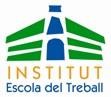 ACTUALITZACIÓ DE DADES PERSONALS I ACADÈMIQUESCURS 2020-21Cognoms de l’alumneNom de l’alumneDNI/NIE/PassaportData de naixementLloc de naixementDomicili actual:  carrer, número i plantaCodi PostalMunicipi on resideixesProvincia on resideixesTelefon de l’alumneSegon telefon en cas d’urgència De qui ésCorreu electrònic de  l’alumneActualment estàs treballant Nom del Cicle que et matriculesCurs al que et vols matricularTornVull demanar convalidació amb altres estudis que ja tinc aprovats de cursos anteriors        Nom del títol o estudis que ja tinc aprovats Mòduls/UF’S que vull convalidarMòduls i Unitats formatives que només vols convalidar  (perquè has decidit no acollir-te a totes les que la normativa et permet) Últim estudi en el qual he estat matriculatCurs de l’últim estudi matriculat